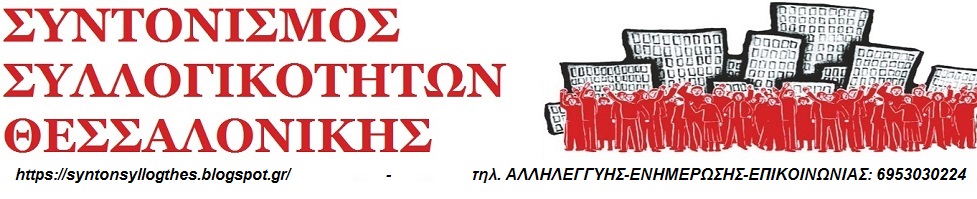 Ό,τι κι αν κάνουν δεν μας τρομάζουν. Μας δυναμώνουν!Στις 2, 7  και 10 του Δεκέμβρη δικάζουν την αλληλεγγύη και την αντίσταση στην αρπαγή των σπιτιών μας.Μαζική συμπαράσταση-δυναμική απάντηση στις νέες δίκες για το κίνημα κατά των πλειστηριασμών στη ΘεσσαλονίκηΟ κόσμος της εργασίας βρίσκεται σε απόγνωση με την ακρίβεια να έχει πάρει ανεξέλεγκτες διαστάσεις, την ανεργία και την υποαπασχόληση να καλπάζει, την υγειονομική κρίση να συνεχίζεται αμείωτη και το αγαθό της δημόσιας δωρεάν περίθαλψης να αμφισβητείται. Ταυτόχρονα  ο μήνας Δεκέμβρης σηματοδοτείται στην πόλη της Θεσσαλονίκης από τις τρεις δίκες (2, 7 και 10 Δεκέμβρη) που έχουν οριστεί και αφορούν μέλη ΣΥΝΤΟΝΙΣΜΟΥ ΣΥΛΛΟΓΙΚΟΤΗΤΩΝ ΘΕΣΣΑΛΟΝΙΚΗΣ και του εργατικού κινήματος της πόλης για τη δράση τους ενάντια στους πλειστηριασμούς. Στο εδώλιο θα καθίσουν αγωνιστές γιατί συμμετείχαν στις μεγάλες λαϊκές συγκεντρώσεις που πραγματοποιήθηκαν τα προηγούμενα χρόνια  στο Ειρηνοδικείο Θεσσαλονίκης και στα συμβολαιογραφικά γραφεία στήνοντας ασπίδα προστασίας για το σπίτι και τη μικρή περιουσία φτωχών λαϊκών οικογενειών που επιδιώκουν να αρπάξουν οι τράπεζες και τα κοράκια τους οι μεγαλοσυμβολαιογράφοι. Στις 2 του Δεκέμβρη οι Ηλίας Σμ., Θανάσης Αγ., Γρηγόρης Σκ., Μάκης Αν. και Ζήσης Κλ. για τη διαδήλωση ενάντια στους πρώτους ηλεκτρονικούς πλειστηριασμούς στην Θεσσαλονίκη (Μάρτιος 2018), στις 7 Δεκέμβρη οι Ηλίας Σμ. και Ζήσης Κλ. για την παρέμβαση του ΣΥΝΤΟΝΙΣΜΟΥ στο Ειρηνοδικείο Θεσ/νίκης (Ιούνιος 2017), όπως και στις 10 του Δεκέμβρη με τον Ηλία Σμ. στο εδώλιο για τον πλειστηριασμό του σπιτιού του ΑΜΕΑ Μιχάλη Π. (Σεπτέμβρης 2016).Επί δύο χρόνια, απέναντι στην ανάλγητη αντικοινωνική πολιτική που  επιχειρούσε να “βάλει χέρι” και σε ό,τι απέμεινε από τη λαϊκή περιουσία: το σπίτι ή το μικρό οικόπεδο, το μαγαζάκι του μικροεπαγγελματία ή το χωράφι του μικρού αγρότη, είχε αναπτυχθεί πανελλαδικά και ιδιαίτερα στην πόλη της Θεσσαλονίκης ένα λαϊκό κίνημα αλληλεγγύης και αντίστασης που έκφραζε τη συσσωρευμένη οργή της κοινωνικής πλειοψηφίας απέναντι στην πολιτική όλων των κυβερνήσεων, που στο όνομα της οικονομικής κρίσης, οδηγούσε όλο και μεγαλύτερο μέρος του λαού στην απόλυτη φτώχεια και την εξαθλίωση, ενώ την ίδια στιγμή τα κέρδη των μεγάλων επιχειρήσεων και των τραπεζών αυξάνονταν ανεξέλεγκτα.Οι διώξεις των αγωνιστών και οι κατασκευασμένες κατηγορίες αποτελούν πρόκληση για τα δημοκρατικά δικαιώματα στον τόπο μας, παραπέμπουν στις πιο μαύρες σελίδες της σύγχρονης ιστορίας και είναι καθαρά πολιτικές διώξεις που έγιναν σε μια οργανωμένη προσπάθεια εκφοβισμού της κοινωνικής πλειοψηφίας και αποδυνάμωσης του όλου και πιο μαζικού κινήματος αντίστασης στην απάνθρωπη κυβερνητική πολιτική αρπαγής της λαϊκής κατοικίας.Ο  ΣΥΝΤΟΝΙΣΜΟΣ ΣΥΛΛΟΓΙΚΟΤΗΤΩΝ ΘΕΣΣΑΛΟΝΙΚΗΣ και τα μέλη του κινήματος κατά των πλειστηριασμών που δικάζονται δεν έκαναν τίποτα περισσότερο από το να υπερασπιστούν αγωνιστικά το συνταγματικό δικαίωμα κάθε πολίτη στη διασφάλιση των αναγκαίων για τη ζωή, όπως η στέγη, η τροφή, το ρεύμα, το νερό. Απέναντι σε αυτόν τον αγώνα η εξουσία όρθωσε τότε και τώρα τις απαγορεύσεις, την καταστολή, τις πάνοπλες διμοιρίες των ΜΑΤ και τις δικαστικές διώξεις.Με τις δίκες  του Δεκέμβρη στη Θεσσαλονίκη, δεν υπάρχει καμιά αμφιβολία ότι δικάζονται οι δημοκρατικοί, ακηδεμόνευτοι, μαχητικοί και νικηφόροι αγώνες που έδειξαν το δρόμο πώς θα παλέψουμε για να σώσουμε λαϊκή κατοικία και περιουσία. Στόχο έχουν και στις σημερινές δύσκολες για το λαό συνθήκες  να τον τρομοκρατήσουν και να περάσει το μήνυμα ότι κάθε αντίσταση είναι μάταιη και δεν υπάρχει εναλλακτική στην κοινωνική βαρβαρότητα. Δε θα τους περάσει. Η αντίσταση ήταν και είναι μονόδρομος!Οι κατηγορούμενοι συναγωνιστές δεν είναι μόνοι, είμαστε πάρα πολλοί κι όλοι μαζί θα δώσουμε κι αυτόν τον αγώνα μέχρι τη νίκη και την πανηγυρική αθώωση όλων των διωκόμενων. Αποτελεί άλλωστε και σήμερα απόλυτη αναγκαιότητα ο αγώνας για τη διαφύλαξη της λαϊκής περιουσίας, ειδικά μετά την ψήφιση και εφαρμογή του νέου πτωχευτικού κώδικα, με τον οποίο χιλιάδες λαϊκά νοικοκυριά θα χάσουν ό,τι έχουν και δεν έχουν, ακόμη και το σπίτι τους.Γι αυτό και καλούμε στις συγκεντρώσεις διαμαρτυρίας-αλληλεγγύης-συμπαράταξης  στις 2, 7 και 10 του Δεκέμβρη στο Δικαστικό Μέγαρο Θεσσαλονίκης, στο πλευρό των κατηγορούμενων συναγωνιστών.Καλούμε κάθε σωματείο, επιτροπή και συλλογικότητα αγώνα, φορέα του μαζικού λαϊκού κινήματος, κάθε δημοκρατικά σκεπτόμενο και μαχόμενο κοινωνικά πολίτη να πάρει θέση και να σταθεί ασπίδα για τους διωκόμενους αγωνιστές. Η ΑΛΛΗΛΕΓΓΥΗ ΕΙΝΑΙ Η ΔΥΝΑΜΗ ΜΑΣ!!!